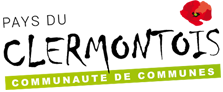 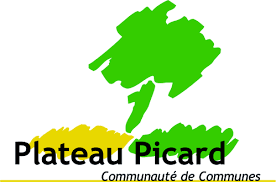 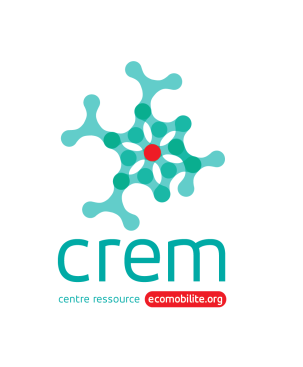 TABLEAU DE BORD DU TERRITOIREPAYS DU CLERMONTOIS – PLATEAU PICARDNouveautés 2020ETAT DES LIEUX DE LA MOBILITE SUR LE TERRITOIREEléments de diagnostic mobilité – indicateurs (part modale, …Politiques publiques territoriales en cours Clermontois fait partie du PDU Mutualisé du bassin de CreilEnjeux repérés lors des réunions de concertation : répondre aux déplacements des secteurs ruraux, réduire la circulation sur les axes traversant, améliorer les conditions de déplacement des modes actifs, regrouper nouveaux projets économiques à proximité des gares, améliorer desserte en bus de la gare de Clermont,  améliorer desserte en TC entre villages et pôles extérieurs, réfléchir au covoiturage autour du Pôle Clermontois vers Creil, Beauvais, Compiègne, améliorer desserte des lieux d’emploi, établissements scolairesExtension du versement transport dans le Pays du Clermontois à 13 nouvelles. Objectif : développer services de mobilité dont le bus. Versement de 0,30% (+0,40 au SMTCO). Demande d’une subvention de 10 500 euros au SMTCO pour combler le déficit prévisionnel du réseau bus.Acteurs mobilité sur le territoire Oise mobilité, syndicat mixte des transports de l’oisehttp://www.oise-mobilite.fr/ Calculateur d’itinéraire	SITCAC (Syndicat des transports collectifs de Clermont)nouveau prestataire pour 4 ans pour la CC du Clermontois : Cab Aro en remplacement de KéolisActions menées en faveur de l’écomobilité sur le territoire ? Un travail d’observatoire sur les modalités actives avait été fait par l’AU5V (cf Mathias Vadot)MarcheVélo Clermont : Abri vélo sécurisé de la gare fermé depuis 2017 Clermont : aide à l’achat deVAE.. Enveloppe de 15 attributions pour les haboitants  (150 euros pour les batteries au plomb, 250 euros pour les batteries au lithium)Chemin vert (voie verte) du Plateau Picard traversera 8 communes sur 14 kilomètres entre Saint-Just en chaussée et Dompierre sur une ancienne voie férrée. Etudes d'aménagement vont être lancées. Demande de subvention de la communauté de communes vers Région, Département, Etat. coût : 760 000 euros (12O d’études et 640 de travaux). Début des travaux programmé en juillet 2021 pour une mise en service en 2024.Transports en communClermont : Pôle d’échanges multimodal autour de la gare. Des demandes de subvention vont être déposées auprès du  conseil départemental et de l’état au titre de dotation de soutien à l’investissement local. ère phrase de travaux prévue à l’été 2019 (création d’un mini-giratoire sur la bretelle sud et parking-relais de 300 places sur l’axe-nord au niveau de la zone d’activités, desservi par un service de navettes dont le cadencement sera calé sur les horaires de train. Coût : 620 000 euros. 3 autres phases de travaux d’ici 2023 (infrastructures routières pour accéder au gare en favorisant liasons douces, rezopouce, réseau Le Bus, covoiturage)Voiture CC Plateau Picard : lancement de Rezopouce (projet d’une fiche bonne pratique) avec le projet d’une seconde phase Rezo Pouce Senior (déjà une vingtaine de conducteurs recrutés) - Contact Olivier Jutchtzer, DGA . En revanche, le transport à la demande (TADAM) a été abandonné car trop couteux.Organisation du territoireAménagements en cours ou en projet sur la voierie Acteurs et initiatives locales autour de la mobilité Communauté de communes du Clermontois : Organisation des transports collectifs urbains à partir du 1er janvier 2019 en remplacement du Syndicat Intercommunal des Transports Collectifs et de l’Agglomération Clermontoise (SITAC). cette compétence comprend le plan de déplacement urbain et l’acquisition de mobilier urbain pour équiper les points d’arrêt du réseau.Quels sont les lieux de travail, services ou loisirs qui génèrent beaucoup de déplacements ?MOBILITE ET EMPLOI Aides à la mobilité (financières ou matérielles) spécifiques au public en insertion ? ECOMOBILTE SCOLAIREDémarches pour promouvoir l’écomobilité auprès des jeunes : ? Un pédibus existait à Clermont mais ne fonctionne plus faute de participation des parentsActions d’établissements scolaires (ou centres de loisirs) de votre territoire mènent des actions sur la mobilité / la sécurité routière  vers les élèves ? Plus largement, y a-t-il des démarches liées à l’éducation au développement durable ? LIENS AVEC LE CREM ET AVEC ACTEURS-RELAIS